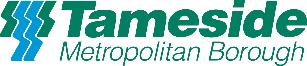 BandGuidance descriptors to support settings with the SENDIF application process.Band 1 £1,580 per annum (PA) for 30 hours£790 PA for 15 hoursOne or more areas of developmental difference and/or complex needs. This may present as a child being at least 12 months or more behind the expected ability in that area when compared with their peers.  An additional need/s that requires targeted support repeated frequently during a child’s weekly entitlement.Developmental difference may be linked to limited experiences in infancy/early childhood. Family/environmental factors that may have contributed to this.Speech and language delay and general delay across all areas which requires a low level of additional support potentially an intervention.Moderate hearing or visual impairment requiring additional support to monitor adjustments.Band 2£3,162 PA for 30 hours£1,581 PA for 15 hoursMore complex needs in one or more areas of learning which are impacting on overall development, access and inclusion. Developmental differences that are 18 months below age related expectations.The child needs significant support with their personal care needs. Speech and language delay leading to dysregulation. Requiring additional regular communication and language support for personal targetsKeyworker/staff may need to use strategies, make environmental changes and implement goal/targets from Specialist Professionals.Difficulty in functioning appropriately and requires some adult assistance to engage in activities to ensure active participation in practical tasks. Regular modification of activities and specified times when adult supports structured learning. Individual support at times of transition.Requires support at key points of the day because of limited awareness of consequences of behaviour and/or safety. Band 3£5,269 PA for 30 hours£2,635 PA for 15 hoursA high level of supervision is needed to support access and inclusion for example within some group activities, snack and mealtimes; free play, to extend interests or to support in outdoor play. Staff are needed to meet the child’s welfare and personal needs within the provision considering the child with a medical concern, using medication for constipation or catheter use. Support required to ensure safety at mealtimes through potential for choking etc not because the child struggles to sit.Support is targeted to ensure medical/health needs are met. The child’s needs are significant and may require regular support and a higher level of personal/intimate care.Child uses prescribed personal aids effectively and consistently but does not independently manage them and this affects learning. Limited functional communication skills that require individual alternative and/or augmentative communication strategies to allow access to learning opportunities.  Significant Adult support with alternative approaches to learning such as objects of reference, signing, Communication Core board tactile methods of communication.Regular (daily) intensive episodes of behaviour (biting, spitting, kicking etc.) which are unpredictable, persistent and extreme in relation to the child’s ages and stages of development. Adult to monitor closely the reasonable adjustments to the environment and resources.Band 4£7,904 PA for 30 hours£3,952 PA for 15 hoursWelfare and personal care needs are significant. Close and regular supervision and support is required in order to maintain the child’s safety/comfort well-being in order to support them to access their EY entitlement in a way which is safe and positive.Complex medical, learning, health and communication needs with high functional impact. May or may not have medical diagnosis. Will have input/support from multiple professionals from health, social care, LA. Will need a high level of consistent support to access environment, activities and peer group. Full-time support from an adult offering differentiated activities from all aspects of learning. Without additional adult support the child would not be able to participate in any learning opportunities.All staff in direct contact with the child require appropriate training to react to medical emergencies.  Has significant medical condition requiring ongoing medical intervention and monitoring.Physical difficulties that require varied and extensive specialist equipment and regular support.Will require input/support from multiple professionals e.g., health, social care, L.A.Consistently and persistently high levels of severe and challenging behaviour. Regularly (daily) exhibits unprovoked, unpredictable behaviour, evidence of significant risk of harm to self, peers, adults and property and loss of learning for the child and others.